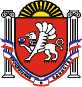 СКВОРЦОВСКИЙ СЕЛЬСКИЙ СОВЕТСИМФЕРОПОЛЬСКОГО РАЙОНАРЕСПУБЛИКИ КРЫМ5-я сессия 2-го созываРЕШЕНИЕ  №5с.Скворцово                                                                                                       18 февраля 2020 г.О предоставлении ГУП РК «Солнечное»нежилого помещенияРассмотрев обращение  руководства ГУП РК «Солнечное» от 12.02.2020 № 3,   руководствуясь ст.690 Гражданского кодекса Российской Федерации, Федеральным законом  от 06.10.2003 № 131-ФЗ «Об общих принципах организации местного самоуправления в Российской Федерации», ст.17-1 Федерального закона от 26.07.2006 №135-ФЗ «О защите конкуренции», Федеральным законом от 12.01.1996 №7-ФЗ «О некоммерческих организациях», с целью повышения эффективной организации  обслуживания граждан, проживающих на территории поселения, Скворцовский сельский совет РЕШИЛ:1. Предоставить ГУП РК «Солнечное» в безвозмездное пользование сроком на 1 (один) год часть нежилого помещения, расположенного в нежилом административном здании по адресу: Республика Крым, Симферопольский район, с.Скворцово, ул.Калинина, 49, находящемся в муниципальной собственности муниципального образования Скворцовское сельское поселение Симферопольского района Республики Крым для временного хранения архивных документов ГУП РК «Солнечное».2. Администрации Скворцовского сельского поселения заключить с ГУП РК «Солнечное» договор безвозмездного пользования нежилого помещения сроком на 1 (один) год.3.	Настоящее решение подлежит официальному опубликованию (обнародованию) на информационном стенде в здании администрации Скворцовского сельского поселения по адресу: с. Скворцово, ул. Калинина, 59, а также на официальном сайте в сети «Интернет» - скворцовский.рф.4.	Настоящее решение вступает в силу с момента его подписания.ПредседательСкворцовского сельского совета                                                                 Р.Ю.Дермоян